СХЕМАдвижения до МБОУ СОШ № 25 от остановки на проспекте Шахтеров, остановка «Универсам»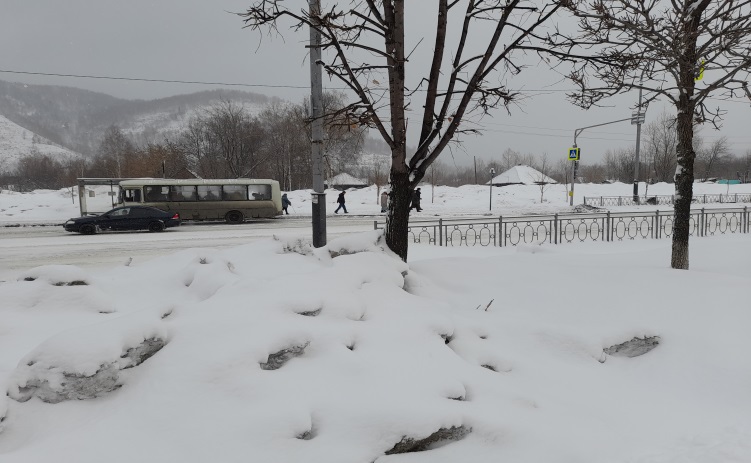 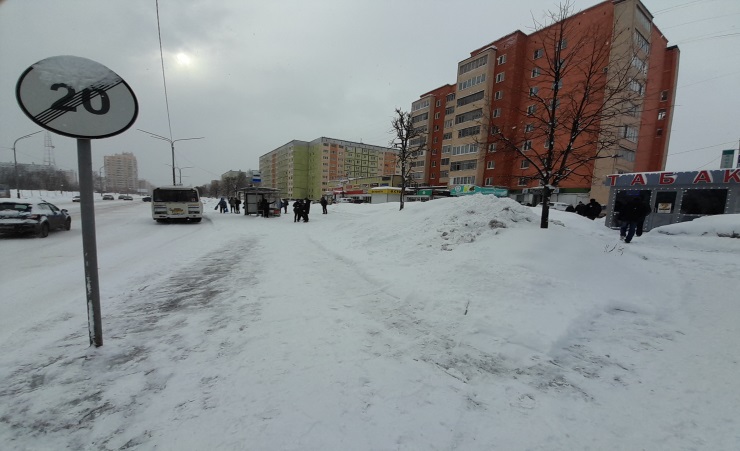 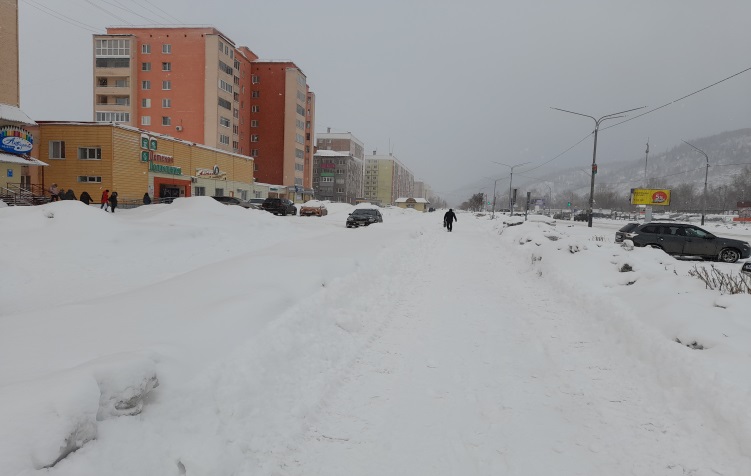 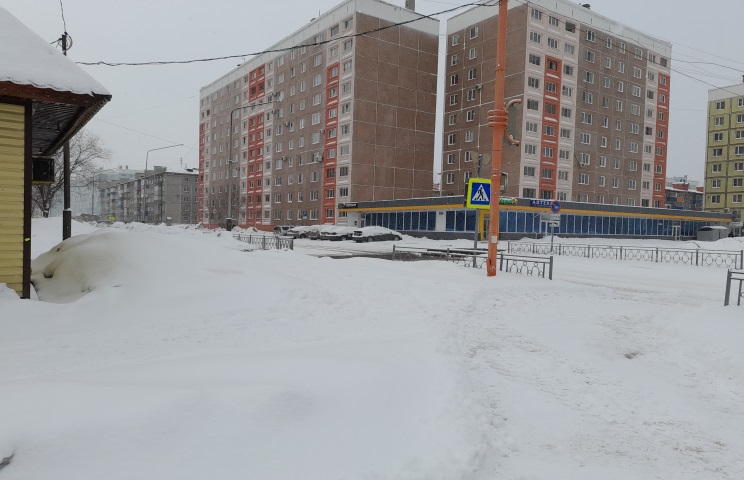 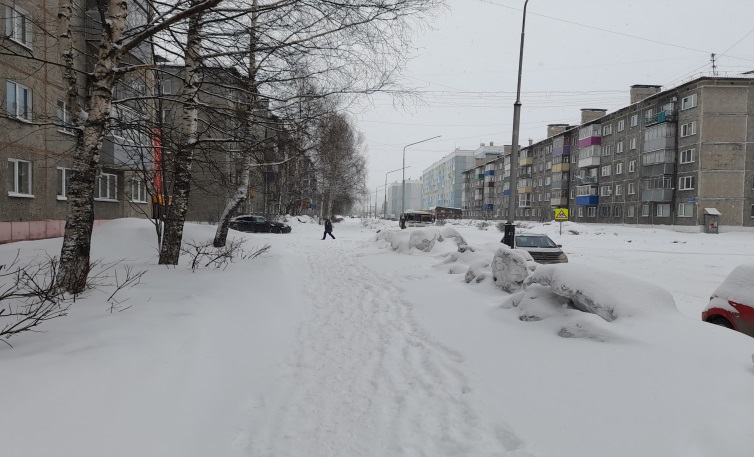 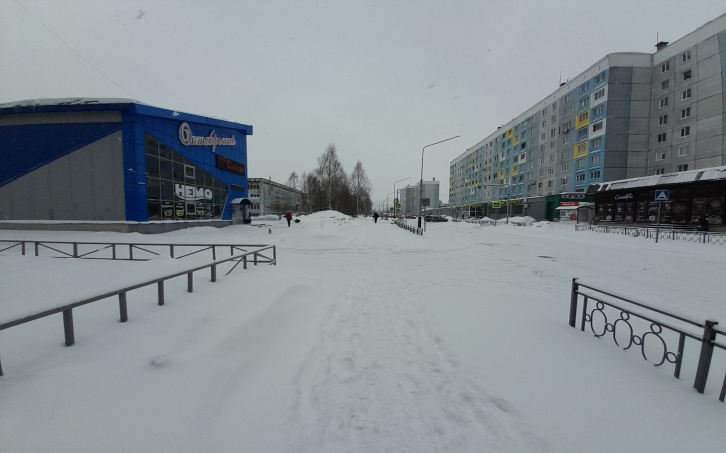 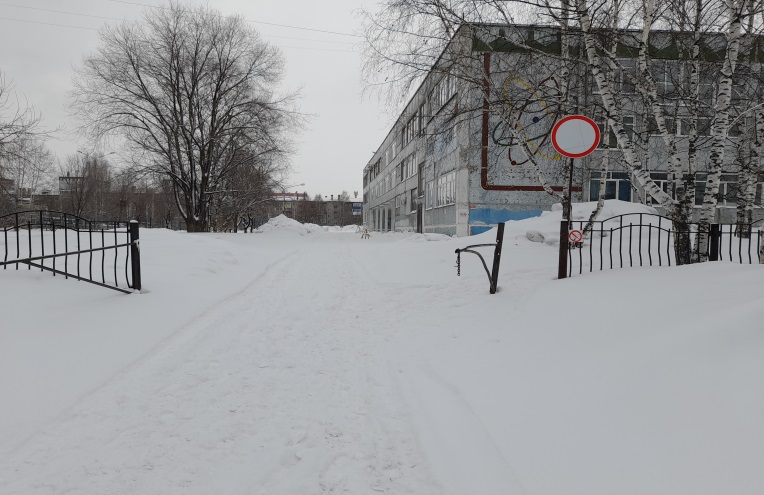 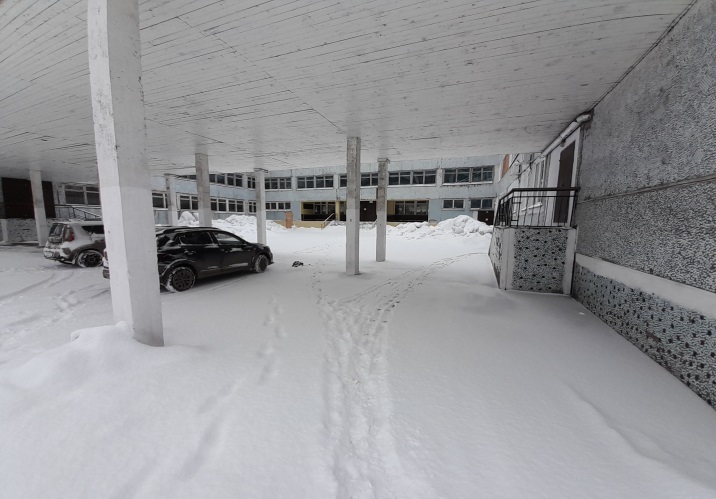 